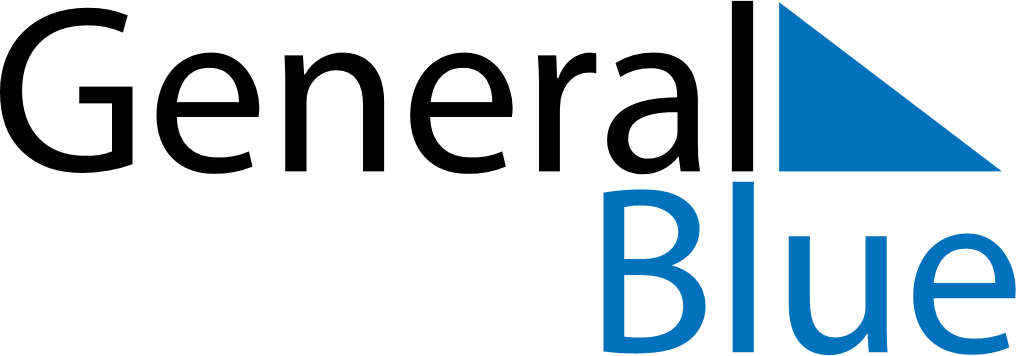 March 1761March 1761March 1761March 1761March 1761SundayMondayTuesdayWednesdayThursdayFridaySaturday12345678910111213141516171819202122232425262728293031